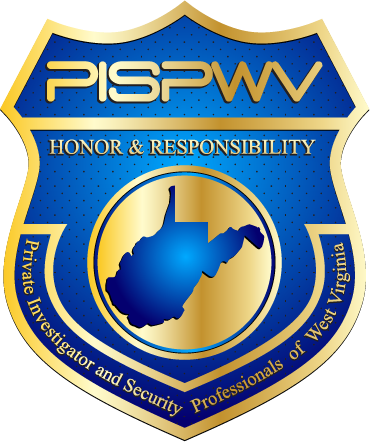 Private Investigator and Security Professionals of WV4th Quarter 2015Volume 1, Number 1In This IssueEffective Ways to Grow Your BusinessWebsite FundamentalsSave the DateLeadershipRobert FluhartyPresidentLarry PetersVP of InvestigatorsBenjamin MooreVP of SecurityMichael MountsVP of TrainingDiane LewisTreasurerLisa TurleySecretaryLinkswww.pispwv.orgCheck out the website for other members; events and news.www.nciss.orgFor national issues check out National Council of Investigation and Security Serviceswww.wvsos.comTo learn more about licensing from the West Virginia Secretary of Statewww.wvago.govFor questions about bond certificatesEffective Ways to Grow Your BusinessDepending on the size of your business and staff, growing your business will look different for a variety of reasons but some basic principles apply to all shapes and sizes.  One, know your market.  Ask any seasoned professional what is constant in business – change.  Our industry has changed and deciding where your niche of interest is will help you meet the needs of your client. A majority of our members are small in nature.  Find ways to reach the client you wish to serve.  Having a website is a great tool to tell your story.  Look in the article below for important items to include in your website.   Another way to grow your business is quality business cards.  Having your information in a readable nice sized font along with the services you provide is a great introduction tool to give a potential client.  Offering a quality product to your clients is a great way to earn the trust of your client and assist in future business and more clients.  Look for more ways in the next newsletter to grow your business.Website FundamentalsSave the DatePISPWVPost Office Box 11236Charleston, West Virginia 25339